СОВЕТОКТЯБРЬСКОГО МУНИЦИПАЛЬНОГО ОБРАЗОВАНИЯЛЫСОГОРСШГО МУНИЦИПАЛЬНОГО РАЙОНАСАРАТОВСКОЙ ОБЛАСТИРЕШЕНИЕОт 14 марта 2008 года	№2/6Об утверждении Положения о создании условий для деятельности добровольных формирований населения по охране общественного порядка в границах Октябрьского муниципального   образования   Лысогорского   муниципального района Саратовской областиВ соответствии с Федеральным законом «Об общих принципах организации местного самоуправления в Российской Федерации» от 06.10.2003 № 131-ФЗ, Уставом Октябрьского муниципального образования Лысогорского муниципального района Саратовской области Совет Октябрьского муниципального образования РЕШИЛ:Утвердить Положение о создании условий для деятельности добровольных формирований населения по охране общественного порядка в границах Октябрьского муниципального образования Лысогорского муниципального района Саратовской области согласно приложению.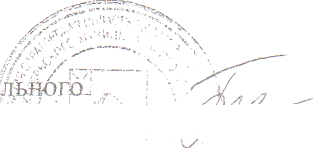 Главаобразования	                   Е.В.ТишинаПриложение   к решению Совета Октябрьского муниципального образования от 14 марта 2008 года № 2 / 6ПОЛОЖЕНИЕо создании условий для деятельности добровольных формирований населенияпо охране общественного порядкав границах Октябрьского муниципального образования Лысогорского муниципального района Саратовской области1, Общие положенияПоложение о создании условий для создания условий для  деятельности добровольных   формирований   населения по охране  общественного  порядка  в границах   Октябрьского муниципального  образования  Лысогорского муниципального  района Саратовской  области  (далее  по тексту  Положение),устанавливает    основные    принципы  и  разграничивает  полномочия Совета Октябрьского муниципального образования Лысогорского муниципального района
Саратовской области (далее по тексту - Совет) и администрации Октябрьского муниципального образования Лысогорского  муниципального района Саратовской области   (далее по  тексту администрация)  в  сфере  создания  условий   для деятельности добровольных формирований населения по охране общественного
порядка в границах Октябрьского  муниципального образования Лысогорского муниципального  района Саратовской области (далее по тексту   Октябрьское муниципальное образование).Положение разработано в соответствии с Федеральным Законом «Об общих принципах организации местного самоуправления в Российской Федерации» от 06.10,2003 № 131 -ФЗ,Указом  президента Российской Федерации от 3 июня 1996 года   № 802  «О поэтапном   формировании   муниципальных органов  охраны общественного  порядка». Уставом Октябрьского муниципального  образования
Лысогорского муниципального района Саратовской области.2. Основные принципы в сфере создания условий деятельности добровольныхформирований населения по охране общественного порядка в границахОктябрьского муниципального образованияОсновными принципами организации деятельности добровольных формирований населения по охране общественного порядка в границах Октябрьского муниципального образования являются:- оказание содействия правоохранительным органам в охране общественного порядка;воспитание   граждан   в  духе   уважения   к  закону,   создание   в   обществе атмосферы нетерпимости к любым антиобщественным проявлениям. 3. Полномочия Совета   в сфере созданияусловий для деятельности добровольных формирований населения по охране общественного порядка в границах Октябрьского муниципального образованияСовет устанавливает общепринятые правила и нормы по созданию условий для деятельности добровольных формирований населения по охране общественного порядка в границах Октябрьского муниципального образования путем внесения соответствующих изменений и дополнений в Устав Октябрьского муниципального образования, настоящее Положение, утверждает положение о деятельности добровольных формирований населения по охране общественного порядка.4. Полномочия администрации в сфере создания условий для деятельностидобровольных формирований населения по охране общественного порядка вграницах Октябрьского муниципального образованияАдминистрация по созданию условий для деятельности добровольных формирований населения по охране общественного порядка в границах Октябрьского муниципального образования обеспечивает:создание условий для создания добровольных, формирований населения по охране общественного порядка на территории Октябрьского муниципального образования; привлечение на добровольной основе граждан, которые по своим деловым и моральным качествам способны оказать помощь в укреплении общественного порядка;изготовление     удостоверений     гражданам,  привлекаемым     для    охраны общественного порядка.'